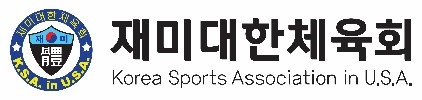 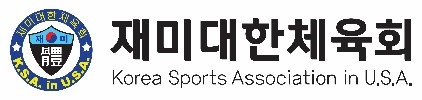 지역체육회, 중앙경기단체 행사계획서 지역체육회, 중앙경기단체 행사계획서 지역체육회, 중앙경기단체 행사계획서 지역체육회, 중앙경기단체 행사계획서 지역체육회, 중앙경기단체 행사계획서 지역체육회, 중앙경기단체 행사계획서 단  체  명보  고  일보  고  일단  체  장이  름 행    사 담당자 이  름 단  체  장전  화 행    사 담당자 전  화 단  체  장email 행    사 담당자 email 행    사     계    획 행    사     계    획 행    사     계    획 행    사     계    획 행    사     계    획 행    사     계    획 행   사  명일   시장   소주   최참 가  대상